<Nom de l'entreprise>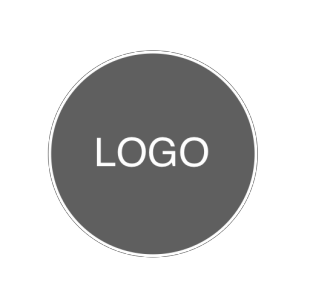 <123 Adresse, Ville, État, Code postal/Poste><Site Web, adresse e-mail><Numéro de téléphone>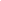 FACTURER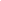 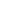 <Nom de la personne-ressource><Nom de l'entreprise cliente><Adresse><Téléphone, e-mail>ENVOYEZ À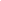 <Nom / Service><Nom de l'entreprise cliente><Adresse><Téléphone>Date11/11/11TOTAL	0,00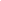 RABAIS	0,00Merci pour votre entreprise!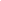 SOUS-TOTAL MOINS LA REMISE	0,00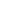 TAUX D'IMPOSITION	0,00 %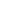 TAXE TOTAL	0,00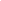 EXPÉDITION/MANUTENTION	0,00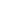  Termes et instructions	<Comment le paiement a-t-il été effectué, ex : espèces, carte, chèque...><Ajouter des conditions ici, par exemple : garantie, politique de retour...>DESCRIPTION	QTÉDESCRIPTION	QTÉPRIX UNITAIRETOTAL0,000,000,000,000,000,000,000,000,000,000,00